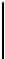 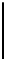 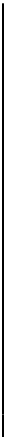 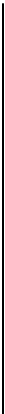 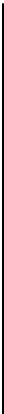 IČO odběratele: DIČ odběratele: O B J E D N Á V K A 05421888 CZ05421888 Číslo objednávky:2021-SMB-322 Strana:1 z 2 Značka: Podklad: Přijatá objednávka: Adresa: MMN, a.s. Metyšova 465 IČO dodavatel: 00507814 Jilemnice 
Česká republika je zapsána v OR u KS v Hradci Králové, spisová značka B 3506 datum zápisu: 09.10.2016	  Kč DIČ dodavatele: Adresa: CZ00507814 WWW stránky:	www.nemjil.cz 
fakturace@nemjil.cz Komerční banka a.s. Praha 
KOMBCZPPXXX Bankovní spojení:115-3453310267/0100 
Specif. symbol:IČO koneč. odběratele: DIČ koneč. odběratele:	CZ05421888 Slaný - Želevčice 5 
Slaný Česká republika Evidenční číslo: 
Zástupce dodavatele: Telefon: E-mail dodavatele: Datum objednávky:	29.10.2021 20747 Dodací adresa: MMN, a.s. Nemocnice Semily 3. května 421 Datum odeslání:		29.10.2021 Způsob úhrady:	Převodní příkaz Způsob dopravy: 513031 Semily Místo určení:	Semily Česká republika COP: Pol.Materiál	Název materiálu	Cena / MJ	Množství	MJ 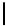 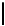 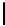 1	ks 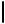 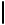 Poznámka :	NÚPA 111809/08 124 Eleganza 1 20160090641 2016 20160090641 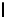 NÚPB 111809/07 124 Eleganza 1 20160090642 2016 20160090642 
NÚPB 111809/10 124 Eleganza 1 20160090643 2016 20160090643 
NÚPB 111809/09 124 Eleganza 1 20160090644 2016 20160090644 
NÚPA 111809/03 124 Eleganza 1 20160090645 2016 20160090645 
NÚPA 111809/04 124 Eleganza 1 20160090646 2016 20160090646 
NRP 111809/02 124 Eleganza 1 20160090647 2016 20160090647 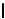 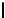 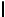 NÚP 111809/01 124 Eleganza 1 20160090648 2016 20160090648 
NÚP 111809/06 124 Eleganza 1 20160090648 2016 20160090648 
NÚP 111809/05 124 Eleganza 1 20160090650 2016 20160090650 
NÚP 111809/11 124 Eleganza 1 20160090651 2016 20160090651 
NUP B 111819  1GTP2227-200 Eleganza 1  20160110857 NUP A 111824  1GTP2227-200 Eleganza 1  20160110858 
NUP B 111817  1GTP2227-200 Eleganza 1  20160110859 
NUP A 111816  1GTP2227-200 Eleganza 1  20160110860 
NUP B 111826  1GTP2227-200 Eleganza 1  20160110861 
NRP 111841  1GTP2227-200 Eleganza 1  20160110862 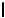 NUP A 111838  1GTP2227-200 Eleganza 1  20160110863 
NUP B 111837  1GTP2227-200 Eleganza 1  20160110864 
NUP B 111825  1GTP2227-200 Eleganza 1  20160110865 
NUP B 111818  1GTP2227-200 Eleganza 1  20160110866 
NUP A 111823  1GTP2227-200 Eleganza 1  20160110867 
NUP A 111822  1GTP2227-200 Eleganza 1  20160110868 
NUP A 111832  1GTP2227-200 Eleganza 1  20160110869 
NUP B 111831  1GTP2227-200 Eleganza 1  20160110870 
NUP A 111828  1GTP2227-200 Eleganza 1  20160110871 
NUP A 111827  1GTP2227-200 Eleganza 1  20160110872 
NUP A 111821  1GTP2227-200 Eleganza 1  20160110873 
NUP B 111820  1GTP2227-200 Eleganza 1  20160110874 
NUP A 111838  1GTP2227-200 Eleganza 1  20160110875 
NUP B 111829  1GTP2227-200 Eleganza 1  20160110876 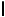 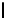 Pokračování na další straně.       O B J E D N Á V K A Číslo objednávky:2021-SMB-322 Strana:2 z 2 Pol.Materiál	Název materiálu	Cena / MJ	Množství	MJ 2	ks Poznámka :	NUP B 111834  1GTP2227-200 Eleganza 1  20160110877 NRP 111833  1GTP2227-200 Eleganza 1  20160110878 
NUP A 111814  1GTP2227-200 Eleganza 1  20160110879 
NUP B 111815  1GTP2227-200 Eleganza 1  20160110880 
NUP B 111840  1GTP2227-200 Eleganza 1  20160110881 
NUP A 111839  1GTP2227-200 Eleganza 1  20160110882 
NUP B 111836  1GTP2227-200 Eleganza 1  20160110883 
NUP B 111835  1GTP2227-200 Eleganza 1  20160110884 
NUP 111842  Eleganza 1 2016 20160122017 
NUP 111843  Eleganza 1 2016 20160122018 
NUP 111844  Eleganza 1 2016 20160122019 
ORT 02-659/0  Eleganza 1 2017 20170050286 
ORT 02-660/0  Eleganza 1 2017 20170050285 
ORT 02-658/0  Eleganza 1 2017 20170050287 
ORT 02-657/0  Eleganza 1 2017 20170050288 
ORT 02-652/0  Eleganza 1 2017 20170050293 
ORT 02-651/0  Eleganza 1 2017 20170050294 
ORT 02-666/0  Eleganza 1 2017 20170050282 
ORT 02-667/0  Eleganza 1 2017 20170050281 
ORT 02-655/0  Eleganza 1 2017 20170050290 
ORT 02-656/0  Eleganza 1 2017 20170050289 
ORT 02-661/0  Eleganza 1 2017 20170050284 
ORT 02-665/0  Eleganza 1 2017 20170050283 
ORT 02-654/0  Eleganza 1 2017 20170050291 
ORT 02-653/0  Eleganza 1 2017 20170050292 
ORT 02-668/0  Eleganza 1 2017 20170050280 
ORT 02-669/0  Eleganza 1 2017 20170050279 
ORT 02-650/0  Eleganza 1 2017 20170050295 
ORT-JIP 02-662/0  Eleganza 2 2017 20170048541 
ORT-JIP 02-663/0  Eleganza 2 2017 20170048540 
ORT-JIP 02-664/0  Eleganza 2 2017 20170048539 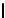 NUP A   1GTP4827-17 Eleganza 1  20190143922 NUP B   1GTP4827-17 Eleganza 1  20190143923 NUP B   1GTP4827-17 Eleganza 1  20190143924 NUP B   1GTP4827-17 Eleganza 1  20190143925 NUP A   1GTP4827-17 Eleganza 1  20190143926 NUP A   1GTP4827-17 Eleganza 1  20190143927 NUP B   1GTP4827-17 Eleganza 1  20190143928 NUP B   1GTP4827-17 Eleganza 1  20190143929 NUP A   1GTP4827-17 Eleganza 1  20190143930 NUP A   1GTP4827-17 Eleganza 1  20190143931 
NRP   1GTP4827-17 Eleganza 1  20190143932 
NRP   1GTP4827-17 Eleganza 1  20190143933 
NRP   1GTP4827-17 Eleganza 1  20190143934 
NRP   1GTP4827-17 Eleganza 1  20190143935 
NRP   1GTP4827-17 Eleganza 1  20190143936 
ORT 02-728/0  1GTP4827-17 Eleganza 1  20190143937 
ORT 02-781/0  1GTP4827-17 Eleganza 1  20190143938 
NRP 02/899 2458 1GTP4827-288 Eleganza  	  1202020200343597 
NUP 01/13609  1GTP4827-288 Eleganza    1202020200343599 
NUP 01/13611  1GTP4827-288 Eleganza    1202020200343601 
ORT 01/13613  1GTP4827-288 Eleganza    Objednávka celkem	76 500,00CZK	0,000kg 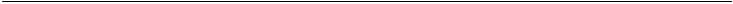 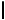 PROSÍME K VÝROBKŮM DODÁVAT ČESKÝ NÁVOD NA POUŽITÍ  A DOBU POUŽITELNOSTI 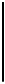 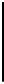 Doklad byl vystaven na ekonomickém informačním systému RIS-2000 (http://www.saul-is.cz) 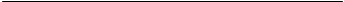 Vystavil: Telefon: E-mail: 